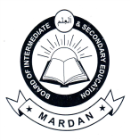 BOARD OF INTERMEDIATE & SECONDARY EDUCATION, MARDAN N O T I F I C A T I O NINTERMEDIATE PART-I & PART-II (SUPPLY) EXAMINATION-2017It is hereby notified for the general information of all concerned that the Higher Secondary School Certificate (SUPPLY) Examination 2017 of the Board of Intermediate and Secondary Education, Mardan will commence with effect from18th October, 2017, Wednesday.Govt. Institutions as well as private institutions are bound to deposit admission fee of regular candidates through bank receipt and private candidates may also deposit their admission fee in the nearest branch of Allied Bank within the jurisdiction of BISE, Mardan and original receipt may be submitted along with the admission form within prescribed dates. Computerized admission forms of the Board will be available in the Store Section of BISE, Mardan and all the Camp Offices /Allied Banks of Pakistan within the jurisdiction of the Board OR can be downloaded from BISE Mardan website (www.bisemdn.edu.pk).Rates of Admission Fee, for the eligible candidates (Regular /Private), HSSC (S) Exam -2017 are as under:NO ADMISSION FORM UNDER ANY CIRCUMSTANCES WILL BE ACCEPTED AFTER  25-09-2017o   Male and female candidates must paste two passport size photographs attested (1 on front and 1 on back side) along with admission forms by thePrincipal / Headmaster / Headmistress of the College/School last attended.o   Private candidates must attach copies of last D M C, own/father/guardian C N I C or Domicile along with the admission form.o   Candidate (regular) of Part-II from other Board must produce Migration Certification along with College/School Leaving Certificate.o   Incomplete admission Forms will not be entertained and admission form by post should be sent one week prior to the last date.o   Admission forms having bank receipts in due time, but received in time of double / triple fee will be charged accordingly for being late.o   Private candidates Roll Number slips shall be dispatched on their postal address or can be downloaded from official website (www.bisemdn.edu.pk).       Prof: Muhammad Ali	     										       Controller of Examinations,											 Board of Intermediate & SecondaryEducation, MardanNo: 24012_/HSSC/A/2017/Exams/BISE, Mardan.                                                                                                                                                                Date: 28/07/2017Copy forwarded to:1.             Secretary to Governor Khyber Pakhtunkhwa, Peshawar.2.             Private Secretary to Provincial Minister for Education, Elementary & Secondary Khyber Pakhtunkhwa, Peshawar.3.             The Chief Secretary Government of Khyber Pakhtunkhwa Peshawar.4.             The Secretary to Govt. of Khyber Pakhtunkhwa, Elementary & Secondary Education Peshawar.5.             The Secretary to the Govt. of Khyber Pakhtunkhwa Higher Education, Peshawar.6.             The Chairmen, Boards of Intermediate and Secondary Education, Abbottabad, Bannu, D.I.Khan, Kohat, Malakand, Peshawar and Swat.7.             The Director of Education Colleges Khyber Pakhtunkhwa Peshawar.8.             The DIG Police Mardan/ the DPO Mardan, Nowshera and Swabi.9.             The Principal /Headmasters / Head mistress of all Recognized Schools/ colleges/ Higher Secondary Schools under the Jurisdiction of BISE Mardan.10.           The Director/Deputy Director Information Mardan.11.           The News Editor, Pakistan Broadcasting Corporation, Peshawar for favour of Broadcasting it as a News items in Urdu / Pashto for the three consecutive days.12.           The General Manager, Pakistan Television Corporation, Peshawar for favour of telecasting it as news items.13.           The News editor / Representative local News papers, Daily Jang, Nawai Waqt, Khabrain, Frontier Post, Mashriq, Aaj, APP, PPI, for publishing it as a news item.14.           The Regional General Manager A B L of Pakistan, Bank Road Mardan.15.           All the dealing Managers of Allied Bank of Pakistan Limited in jurisdiction of BISE Mardan16.           All Sections Officers of the BISE Mardan. 17. Notice Board BISEM.NOTE: - AS PER DECISION IN KPBCC MEETING NO.156 DATED 25-07-2017 AT BISE, SWAT VIDE ITEM NO.9 THOSE CANDIDATES WHO CANCEL ONE OR TWO PAPERS ARE NOT ALLOWED TO APPEAR IN THE HSSC SUPPLY EXAM 2017. RATHER THEY WILL APPEAR IN THE CANELLED PAPERS ALONGWITH PART-II IN HSSC ANNUAL EXAMINATION 2018. CategoryPart(s)Group(s)With Normal Admission FeeWith Late Admission FeeWith Double Admission FeeWith Triple Admission FeeWith Triple Admission FeeFee DetailsCategoryPart(s)Group(s)31-08-201707-09-201718-09-201725-09-201725-09-2017Fee DetailsREGULARPart-IRE-APPEAR ONLY( with One/Two failed papers of P-I)Rs.1200/-Rs.1700/-Rs.2200/-Rs.3200/-Rs.3200/-Admission  Fee Rs.1000/- D M C         Fee Rs.200/- REGULARPart-IMedical Lab/Dental Hygiene/OT(Rs. 100/- per Practical)Each practical, if any             Rs.60/-Each practical, if any             Rs.60/-Each practical, if any             Rs.60/-Each practical, if any             Rs.60/-Each practical, if any             Rs.60/-Admission  Fee Rs.1000/- D M C         Fee Rs.200/- REGULARPart-IMedical Lab/Dental Hygiene/OT(Rs. 100/- per Practical)Rs.2000/-Rs.2850/-Rs.3700/-Rs.5400/-Rs.5400/-Admission  Fee Rs.1000/- D M C         Fee Rs.200/- REGULARPart-IIFresh(with One /Two Failed Papers of P-I, if any)(Med/Eng/Comp. Science./Humanities)Rs.1420/-Rs.1880/-Rs.2340/-Rs.3260/-Rs.3260/-Admission  Fee  Rs.920/-D M C         Fee Rs.200/-O. Certificate Fee Rs.300/-  REGULARPart-IIMedical Lab/Dental Hygiene/OT(Rs. 100/- per Practical)Each Practical, if any                  Rs.60/-Each Failed Paper, if any           Rs.90/-Each Practical, if any                  Rs.60/-Each Failed Paper, if any           Rs.90/-Each Practical, if any                  Rs.60/-Each Failed Paper, if any           Rs.90/-Admission  Fee  Rs.920/-D M C         Fee Rs.200/-O. Certificate Fee Rs.300/-  REGULARPart-IIMedical Lab/Dental Hygiene/OT(Rs. 100/- per Practical)Rs.2200/-Rs.3150/-Rs.4100/- Rs.6000/- Rs.6000/-Admission  Fee  Rs.920/-D M C         Fee Rs.200/-O. Certificate Fee Rs.300/-  PRIVATEPart-IRE-APPEAR ONLY( with One/Two failed papers of P-I)Rs.1230/-Rs.1750/-Rs.2260/-Rs.3300/-Rs.3300/-Admission  Fee Rs.1030/- D M C         Fee Rs.200/- PRIVATEPart-IIFresh(with One /Two Failed Papers of P-I, if any)(Humanities)Rs.1530/-Rs.2050/-Rs.2560/-Rs.3600/-Rs.3600/-Admission  Fee Rs.1030/- D M C         Fee Rs.200/- O. Certificate Fee Rs.300/-    PRIVATEPart-IIFresh(with One /Two Failed Papers of P-I, if any)(Humanities)Each Practical, if any,                 Rs.60/-Each Failed Paper ,if any           Rs.90/-Each Practical, if any,                 Rs.60/-Each Failed Paper ,if any           Rs.90/-Each Practical, if any,                 Rs.60/-Each Failed Paper ,if any           Rs.90/-Each Practical, if any,                 Rs.60/-Each Failed Paper ,if any           Rs.90/-RE-APPEARPart-I& Part-IIFailed Part-I / Part-II whole or parts(Med/Eng/Comp. Science./ Humanities)Rs.1230/-Rs.1750/-Rs.2260/-Rs.3300/-Rs.3300/-Admission  Fee Rs.1030/- D M C         Fee Rs.200/- RE-APPEARPart-I& Part-IIFailed Part-I / Part-II whole or parts(Med/Eng/Comp. Science./ Humanities)Each Practical, if any                   Rs.60/-Each Practical, if any                   Rs.60/-Each Practical, if any                   Rs.60/-Each Practical, if any                   Rs.60/-Admission  Fee Rs.1030/- D M C         Fee Rs.200/- RE-APPEARPart-I& Part-IIMedical Laboratory/ Dental Hygiene/OT(Rs. 100/- per Practical)Rs. 1900/-Rs. 2850/-Rs. 3800/-Rs. 5700/-Rs. 5700/-Admission  Fee Rs.1030/- D M C         Fee Rs.200/- IMPROVEMENT OF MARKS/DIVISIONPart-IOR Part-II OR Both(Med/Eng/Comp. Science/ Humanities)Rs.1770/-Rs. 2560/-Rs.3340/-Rs.4910/-Rs.4910/-Admission  Fee Rs.1570/- D M C         Fee Rs.200/- IMPROVEMENT OF MARKS/DIVISIONPart-IOR Part-II OR Both(Med/Eng/Comp. Science/ Humanities)Each Practical, if any                  Rs.60/-Each Practical, if any                  Rs.60/-Each Practical, if any                  Rs.60/-Each Practical, if any                  Rs.60/-Admission  Fee Rs.1570/- D M C         Fee Rs.200/- IMPROVEMENT OF MARKS/DIVISIONPart-IOR Part-II OR BothMedical Laboratory/ Dental Hygiene/OT(Rs. 100/- per Practical)Rs.2650/-Rs.3980/-Rs.5300/-Rs.7950/-Rs.7950/-Admission  Fee Rs.1570/- D M C         Fee Rs.200/- IMPROVEMENT OF MARKS/DIVISIONOne OR TwoSubjects(Med/Eng./Comp. Science./ Humanities)Rs.1230/-Rs.1750/-Rs.2260/-Rs.3300/-Rs.3300/-Admission  Fee  Rs1030/- D M C         Fee Rs.200/- IMPROVEMENT OF MARKS/DIVISIONOne OR TwoSubjectsMedical Lab/Dental Hygiene/OT(Rs. 100/- per Practical)Each Practical, if any                   Rs.60/-Each Practical, if any                   Rs.60/-Each Practical, if any                   Rs.60/-Each Practical, if any                   Rs.60/-Admission  Fee  Rs1030/- D M C         Fee Rs.200/- IMPROVEMENT OF MARKS/DIVISIONOne OR TwoSubjectsMedical Lab/Dental Hygiene/OT(Rs. 100/- per Practical)Rs.1550/-Rs.2330/-Rs.3100/-Rs.4650/-Rs.4650/-Admission  Fee  Rs1030/- D M C         Fee Rs.200/- ADDITIONAL SUBJECTSPart-I& Part-IIAdd; Math / Qualifying SubjectsRs. 1530/-Rs.2050/-Rs.2560/-Rs.3600/-Rs.3600/-Admission  Fee Rs.1030/- D M C         Fee Rs.200/- O. Certificate Fee Rs.300/-  Change of Examination Centre Fee Rs.4000/-Change of Examination Centre Fee Rs.4000/-Change of Examination Centre Fee Rs.4000/-			Amanuensis (Writer) Fee Rs2000/-			Amanuensis (Writer) Fee Rs2000/-			Amanuensis (Writer) Fee Rs2000/-			Amanuensis (Writer) Fee Rs2000/-			Amanuensis (Writer) Fee Rs2000/-			Amanuensis (Writer) Fee Rs2000/-